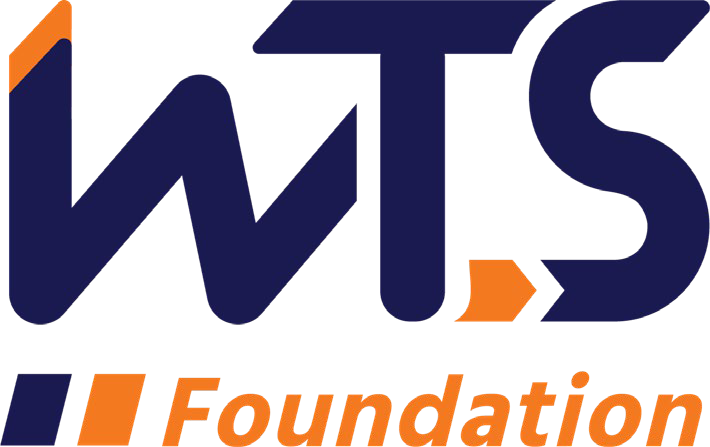 2023-24 WTS Helene M. Overly Memorial ScholarshipThe WTS Helene M. Overly Memorial Scholarship was established in 1981 by WTS International to encourage women to pursue career paths in transportation. The scholarship is awarded to women pursuing graduate studies in transportation or a related field.In memory of Helene M. Overly, the first Executive Secretary of WTS, the Board of Directors voted to name the annual WTS graduate scholarship the Helene M. Overly Memorial Scholarship to honor Helene for her dedicated service to WTS. Helene became a WTS member in 1981. She brought with her 15 years of experience in public service, tremendous organizational abilities, and a spirit of determination that helped WTS nearly double its membership in two years.Through this scholarship, the WTS Pittsburgh Chapter provides a $2,500 scholarship to a woman pursuing graduate studies in a transportation-related field. The minimum criteria for selection are:GPA of 3.0 or higher.Currently enrolled in a graduate degree program in a transportation-related field, such as transportation engineering, planning, finance, or logistics.Plans to pursue a career in a transportation-related field.Applications must be submitted through local WTS chapters as typed documents. Scholarships are competitive and based on the applicant's specific transportation goals, academic record, and transportation-related activities or job skills. The local award winner will be announced in early 2024 and honored at the WTS Pittsburgh Scholarship Gala in Spring 2023.  National awards will be presented during the WTS Annual Conference in May 2024, in New Orleans, LA. Attendance at both awards ceremonies is strongly recommended for winning applicants.  Conference registration for international winners' scholarship winners is complimentary. Travel expenses to attend the conference in New Orleans will be paid by the Pittsburgh Chapter.There are two ways to submit your application: On paper – fill out this application form, print and mail it to the address below with the required attachments (personal statement, proof of enrollment, transcript, and recommendations).  PLEASE DO NOT STAPLE. Ms. Jennifer K. McCracken WTS Scholarship Committee 314 Regent Court McDonald, PA  15057 Via e-mail – you may submit this application form and/or required attachments directly to the WTS-Pittsburgh Scholarship Committee using the e-mail address:  jennifer.mccracken@aecom.com Applications must be received no later than Wednesday, November 23, 2023. Any questions about the application process can be e-mailed to Jennifer McCracken at: jennifer.mccracken@aecom.com. 2023-24WTS Helene M. Overly Memorial Scholarship ApplicationPersonal InformationName				 Last	First	MiddleE-mail Address	Primary Phone 	 Current Address (Street, City, State, Zip):Permanent Address (Street, City, State, Zip):Educational BackgroundCurrent College/University 	City, State		 Expected Date of Graduation	Degree to be Received	Area of Concentration		 Grade Point Average	(Minimum GPA of 3.0 required. Attach official copy of transcript to application.) Previous Colleges/Universities Attended, Date Degree Earned and GPA:Professional or School Affiliations (List any school, professional or community activities you have participated in. Include offices held and awards received. Attach additional sheets, if necessary, as typed word documents.)Employment HistoryWork Experience (List full-time, part-time, co-op and summer employment.Briefly describe duties and responsibilities. Attach additional sheets, if necessary, as typed word documents.)Recommendation: Two letters of recommendation by a professor or job supervisor must accompany your application.Personal Statement: A statement about your career goals after graduation and why you think that you should receive the scholarship award. Statement should not exceed 500 words. Please attach to application form as a typed word document.Proof of Enrollment: Attach a copy of your tuition receipt or current registration card.Demographic Information: WTS is committed to recognizing the achievements of students pursuing transportation related degrees. To track our progress in reaching diverse applicants, we ask that you complete this confidential demographic information. This is not required for scholarship awards and will not be used in the selection process.Race/Ethnicity (select all that apply)		Asian		Black		East Indian		Hispanic/Latino		Indigenous		Middle Eastern		Multiracial		Pacific Islander			White		Other (please write in)		Choose not to discloseAge	15-18	19-23	24-30	31-50	50+Anticipated or Current Mode of Transportation Career Focus (select all that apply)		Aviation		Freight		Highway/Auto		Maritime/Port		Multi-modal		Non-Motorized		Passenger		Transit      Other (please write in) 	How did you hear about this scholarship		Friend		School/Teacher		Social Media:			Facebook			Instagram			LinkedIn			Snapchat			TikTok			Twitter			YouTube		Other (please write in)		WTS Chapter	WTS International Website           Other (please write in) 	Applicant Signature	Date	